Додаток 31
до Інструкції з діловодства
(пункт 2.6.3.3)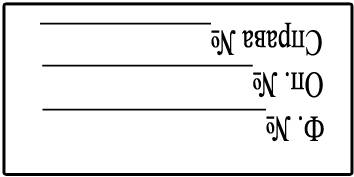 ______________________________________________________________________________________________________________________________________________________________________________________________________(найменування установи і структурного підрозділу)               СПРАВА № ______________ №______________________________________________________________________________________________________________________________________________________________________________________________________________________________________________________________(заголовок справи)     Почато       ______________   _______ року     Закінчено  ______________   _______ року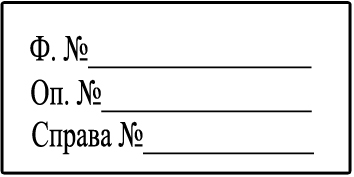 _____________________________________________________________________________________________________________________________________________________________________________________________________________	(найменування державної архівної установи)На___ аркуш.Зберігати ________________                              Перелік № _______________